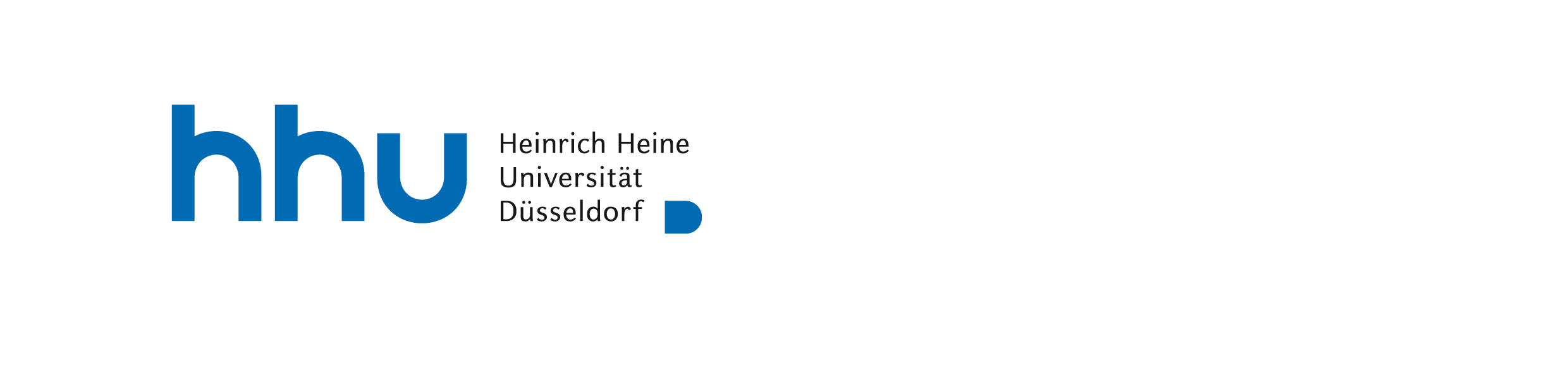 TRANSCRIPT OF RECORDSHeinrich-Heine-Universität DüsseldorfPhilosophische FakultätDüsseldorf, den ………………………….				……………………………………………….	           						         Prüfungsbeauftragte und StempelVorname, Nachname(Max Mustermann)Matrikelnummer(1111111)StudiengangLiteraturübersetzenAbschlussMATitel der Veranstaltung (deutsch und englisch)Dozent_inBN CPAP CPModul Grundlagen des Übersetzens und literarischen SchreibensBasics of Translation and Literary WritingModul Grundlagen des Übersetzens und literarischen SchreibensBasics of Translation and Literary WritingModul Grundlagen des Übersetzens und literarischen SchreibensBasics of Translation and Literary WritingModul Grundlagen des Übersetzens und literarischen SchreibensBasics of Translation and Literary Writing(Originaltitel der Veranstaltung)
(Übersetzung Englisch)2(Originaltitel der Veranstaltung)
(Übersetzung Englisch)2(Originaltitel der Veranstaltung)
(Übersetzung Englisch)26KooperationsmodulCooperation ModuleKooperationsmodulCooperation ModuleKooperationsmodulCooperation ModuleKooperationsmodulCooperation Module(Originaltitel der Veranstaltung)
(ggf. Übersetzung Englisch)(ggf. Übersetzung Deutsch)3(Originaltitel der Veranstaltung)
(ggf. Übersetzung Englisch)(ggf. Übersetzung Deutsch)36Übersetzungsmodul 1Translation Module 1Übersetzungsmodul 1Translation Module 1Übersetzungsmodul 1Translation Module 1Übersetzungsmodul 1Translation Module 1(Originaltitel der Veranstaltung)
(Übersetzung Englisch)2(Originaltitel der Veranstaltung)
(Übersetzung Englisch)26Übersetzungsmodul 2Translation Module 2Übersetzungsmodul 2Translation Module 2Übersetzungsmodul 2Translation Module 2Übersetzungsmodul 2Translation Module 2(Originaltitel der Veranstaltung)
(Übersetzung Englisch)2(Originaltitel der Veranstaltung)
(Übersetzung Englisch)21Übersetzungsmodul 3Translation Module 3Übersetzungsmodul 3Translation Module 3Übersetzungsmodul 3Translation Module 3Übersetzungsmodul 3Translation Module 3(Originaltitel der Veranstaltung)
(Übersetzung Englisch)2(Originaltitel der Veranstaltung)
(Übersetzung Englisch)26Übersetzungsmodul 4Translation Module 4Übersetzungsmodul 4Translation Module 4Übersetzungsmodul 4Translation Module 4Übersetzungsmodul 4Translation Module 4(Originaltitel der Veranstaltung)
(Übersetzung Englisch)2(Originaltitel der Veranstaltung)
(Übersetzung Englisch)21Modul Kulturelle Kontexte / Theoretische Modelle 1Cultural Contexts / Theoretical Models 1Modul Kulturelle Kontexte / Theoretische Modelle 1Cultural Contexts / Theoretical Models 1Modul Kulturelle Kontexte / Theoretische Modelle 1Cultural Contexts / Theoretical Models 1Modul Kulturelle Kontexte / Theoretische Modelle 1Cultural Contexts / Theoretical Models 1(Originaltitel der Veranstaltung)
(ggf. Übersetzung Englisch)(ggf. Übersetzung Deutsch)3(Originaltitel der Veranstaltung)
(ggf. Übersetzung Englisch)(ggf. Übersetzung Deutsch)36Modul Kulturelle Kontexte / Theoretische Modelle 2Cultural Contexts / Theoretical Models 2Modul Kulturelle Kontexte / Theoretische Modelle 2Cultural Contexts / Theoretical Models 2Modul Kulturelle Kontexte / Theoretische Modelle 2Cultural Contexts / Theoretical Models 2Modul Kulturelle Kontexte / Theoretische Modelle 2Cultural Contexts / Theoretical Models 2(Originaltitel der Veranstaltung)
(ggf. Übersetzung Englisch)(ggf. Übersetzung Deutsch)3(Originaltitel der Veranstaltung)
(ggf. Übersetzung Englisch)(ggf. Übersetzung Deutsch)36Modul Praxis und BerufLiterary Translation in Practice and as a ProfessionModul Praxis und BerufLiterary Translation in Practice and as a ProfessionModul Praxis und BerufLiterary Translation in Practice and as a ProfessionModul Praxis und BerufLiterary Translation in Practice and as a ProfessionPraxis und Beruf I (Sprache)
Literary Translation in Practice and as a Profession I (Language)3Praxis und Beruf II (Sprache)
Literary Translation in Practice and as a Profession II (Language)36Berufskunde Literaturübersetzen
Career Studies: Job Skills for Literary Translators2MastermodulMaster ModuleMastermodulMaster ModuleMastermodulMaster ModuleMastermodulMaster Module(Originaltitel der Veranstaltung)
(ggf. Übersetzung Englisch)(ggf. Übersetzung Deutsch)2(Originaltitel der Veranstaltung: Kolloquium)
(ggf. Übersetzung Englisch)(ggf. Übersetzung Deutsch)2Titel der Masterarbeit: (Originaltitel der Masterarbeit)
Title of Master’s Thesis: (Übersetzung)245268120